Nibe Festival – medhjælper FAQAt blive ny medhjælperHvordan bliver jeg medhjælper på Nibe Festival? I Appen ”Nibe-job” eller via linket www.nibejob.dk kan du se alle ledige jobs på Nibe Festival. Her kan du ansøge om jobbene og hvis din ansøgning om job bliver imødegået, bliver du kontaktet af teamleder for holdet, for nærmere aftale. Hvis du ikke er oprettet i vores database ”Nibecrew” i forvejen, får du tilsendt et oprettelseslink, via mail, som du bedes udfylde, hvorefter du kommer direkte ind på det hold du gerne vil arbejde på. Er du allerede oprettet i Nibecrew bliver du flyttet til dit nye hold. Hvis du ikke finder det job du gerne vil have, imellem alle jobopslagene, kan du sende en mail til festivalen og gøre opmærksom på, at du gerne vil hjælpe, men ikke lige kan finde drømmejobbet. Det kan du gøre via knappen ”kontakt” Så prøver vi at hjælpe dig på anden vis.Husk at der løbende bliver lagt nye jobs op, så hvis du ikke finder et job første gang, så prøv evt. igen senere. Hører du ikke noget, så har du desværre ikke fået jobbet. Vi kan ikke garantere alle der ansøger, et job.Hvornår får jeg besked, om jeg er blevet medhjælper under årets festival?Hvis du skal være medhjælper, får du besked af din teamleder, hører du intet er du ikke iblandt de heldige.Hvor gammel skal jeg være for at være medhjælper?Man kan blive medhjælper fra man er fyldt 13 år, der er ingen øvre grænse for hvor gammel man må være for at være medhjælperHvor mange timer skal jeg arbejde?Vi forventer at alle medhjælpere over 18 år, arbejder minimum 18 timer (under festivalen)Hvis man kun arbejder før/ efter festivalen så tæller timerne 50 %, så der forventer vi minimum 36 timers arbejde. Er du 13-15 år, skal du arbejde 12 timer og er du 16 -17 år så forventes der 16 timers arbejde, hvis du er tilknyttet ungdomsholdet.Hvad forventer Nibe Festival af mig?At der mødes til tiden (husk at sætte tid af til indtjekning, og transporttid til arbejdsstedet) Ædruelighed på jobbet Overholder gældende regler og anvisninger for jobbet, dvs. anvisninger fra festivalen og fra nærmeste lederAgerer som ambassadør for festivalenPasser på tingene som var det ens egetMelder afbud ved fraværAt du hygger og morer dig selvom du er jobAt være medhjælperKan jeg ønske, hvor og hvornår jeg skal arbejde under festivalen? Du kan i vores APP selv vælge de vagter der passer dig, dog kun hvis du står som aktiv på holdet i Nibecrew og kun hvis enheden ønsker at medhjælpere selv skal kunne vælge vagterne. Alternativt taster Teamleder jeres vagter i systemet efter jeres ønsker. Er du ikke tidligere medhjælper i en enhed kan du kun se ledige jobs på festivalen i APPen ”Nibe-job”. Og der kan du jo vælge hvor du gerne vil arbejde, ved at sende en ansøgning til det/ de jobs du er interesseret i. Du får besked hvis du har fået jobbet efterfølgende.Har du lyst til at skifte arbejdssted kan du i APPen, se ledige jobs andre steder på festivalen, vi kan dog ikke love dig at du automatisk får det nye job, selvom du jo er tidligere medhjælper et andet sted. Så vent evt med at afmelde jobbet før du er sikker på at få noget andet. Kan jeg arbejde sammen med mine venner/veninder/familie/partner?Du kan altid notere ønsker om at du gerne vil arbejde sammen med en bestemt person eller flere. Men vi kan bare ikke love at vi kan honorere dine ønsker. Hvis teamleder frigiver vagtplan, så du selv kan vælge dine vagter, så aftal evt med dem du gerne vil arbejde sammen med, at I vælger de samme vagter. Kan jeg bytte min vagt med en anden medhjælper?Spørg lige teamleder om hvordan reglerne er i enheden for ombytning, og om det er noget I selv må gøre indbyrdes eller om Teamleder tager sig af en evt.  bytning. Faktum er at ombytning efterfølgende skal noteres i www.nibejob.dk i vagtplanen, så det er de korrekte medhjælpere der står på de rigtige datoer. Hvordan får jeg mit armbånd?Du tjekker ind i Crewtjekind, se åbningstider i infobrevet som du får tilsendt kort inden festivalen eller gå ind i Nibecrew under INFO og punktet ”Tjek ind”.Hvor får jeg udleveret min medhjælper t-shirt?Samtidig med at du tjekker ind og får dit armbånd til festivalen, vil du få udleveret en medhjælper t-shirt som skal bæres på vagten, medmindre din enhed har anden beklædning. Hvilke goder får jeg som medhjælper?Se detaljeret om goder i Nibecrew under INFO ”goder”Hvor kan jeg finde informationer om mit medhjælperjob?Din teamleder klæder dig på til jobbet. Har du spørgsmål til selve jobbet så kan du kontakte din teamleder. Læs mere om holdet i Nibecrew på login siden under punktet ”Lidt om” Vælg derefter punktet ”faktaark enheder Nibe Festival” og find det hold du skal arbejde på. 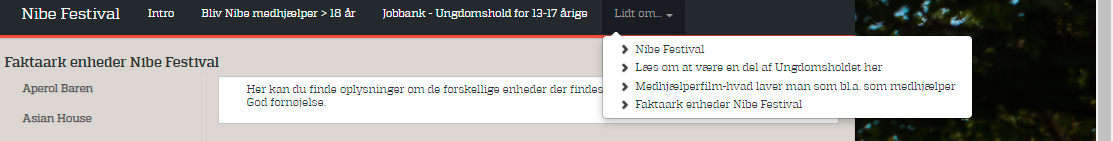 Hvor skal jeg sove/overnatte henne?Medhjælpere har deres egen campingplads, hvor der kan overnattes i enten egen telt eller Campingvogn. (Campingvogn koster 200,- kr, telt er gratis) Man kan også vælge at købe et på forhånd opsat telt. Dette telt må man tage med sig hjem efter festivalen. Campingpladsen er åben fra mandag i festivalugen til og med søndag efter festivalen.Se mere under INFO i Nibecrew, punktet ”Crewcamp”Hvad skal jeg have med som medhjælper?Legitimation til indtjekning. Godt fodtøj, som er velegnet til vejr og vind, og som er afpasset det job man skal udføre for festivalen. (nogen steder skal man bære lukkede sko på jobbet) Husk i det hele taget fornuftig beklædning og fodtøj, da det dels foregår i en skov, dels at du må forventes at komme til at gå en del km.Toiletgrej og håndklæder medmindre du overnatter derhjemme.Fantastisk humør-  Er der et fælles sted kun for medhjælperne?Medhjælperne har deres eget område som hedder Crewpitten, hvor man kan opholde sig det meste af dagen og natten med. En super bar med et stort udvalg af drikkevarer. I Crewcater som er den del af Crewpitten, kan du købe morgenmad, aftensmad, hottere og andre snacks i stort set hele crewpittens åbningstid. Må jeg tage mine børn med?Ja du må naturligvis gerne tage dine børn med. Til og med 11 år er billetten til dit barn ovenikøbet gratis. Dog ønsker vi ikke at børn går rundt alene i skoven uden en voksen. Og vi kan desværre ikke tilbyde at du må tage dit barn med på job, da du jo skal arbejde og dermed ikke kan passe på dit barn. Børn fra 12 år og ældre skal købe en billet for at komme på festival. Er dit barn 13 år og ældre kan barnet ansøge om en plads på det eftertragtede Ungdomshold. Vi kan desværre ikke garantere alle får et job, da der er rift om pladserne. Hvis jeg ikke kan komme alligevel hvad gør jeg så (fx ved sygdom) Du skal altid melde afbud til din teamleder hvis du bliver forhindret i at møde ind på din vagt uanset grund. Hvis du har fået dit armbånd på, og du ikke kommer tilbage på jobbet, skal du hurtigst muligt gå i Crew tjekind og få afklippet dit armbånd. De vil så registrere dit afbud i systemet. Bemærk at udeblivelse kan have konsekvenser for en evt senere regning for fravær fra vagt. Afbud kan også meddeles til Crewtjekind pr telefon i deres åbningstid eller ved at skrive til enten medhjaelper@nibefestival.dk eller karin@nibefestival.dk Vi glæder os til at få dig som medhjælperNibe Festival